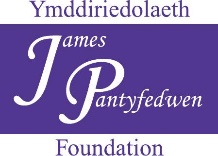 YMDDIRIEDOLAETH JAMES PANTYFEDWENCanllawiau wrth ymgeisio am grantiau tuag at gyrsiau hyfforddiant CristnogolMae’r Ymddiriedolwyr yn cyfarfod deirgwaith y flwyddyn er mwyn trafod ceisiadau, ym mis Mawrth, mis Gorffennaf a mis Tachwedd.  Bydd angen i unrhyw gais gyrraedd Swyddfa’r Ymddiriedolaeth o leiaf fis cyn y cyfarfod.Gellir gwneud cais am grant i helpu gyda chostau cyrsiau hyfforddi dwys i weinidogion, gweithwyr Cristnogol, blaenoriaid ac arweinwyr Cristnogol yng Nghymru, cyrsiau a fydd yn cyfrannu’n uniongyrchol at ddatblygiad gweinidogaeth a chenhadaeth.  (Nid yw’r rhain yn cynnwys cyrsiau uwchraddedig mewn Prifysgolion). Er mwyn dod o fewn canllawiau’r Ymddiriedolaeth rhaid i’r ymgeisydd fod yn aelod neu’n ymwneud yn gyson ag eglwys Gristnogol yng Nghymru.Gellir gwneud cais am hyd at 50% o gost unrhyw gwrs hyfforddi fydd yn datblygu gweinidogaeth neu genhadaeth yr ymgeisydd o fewn ei gymdeithas eglwysig a’i gymuned.Mwyafswm y grant a gynigir mewn unrhyw achos fydd £2,000.Bydd yr Ymddiriedolwyr yn talu sylw penodol i:
(i) 		bwrpas a gwerth y cwrs;
(ii) 		awydd a brwdfrydedd yr ymgeisydd i ddilyn y cwrs;
(iii) 		gefnogaeth a thystlythyrau pwrpasol gan arweinydd yr eglwys neu’r enwad.Bydd rhaid cyflwyno derbynneb/derbynebau am gost y cwrs neu’r hyfforddiant cyn y telir y grant.